Aşağıdaki tabloda Bilgi ve İletişim Teknolojilerinin kullanım alanlarından üçü verilmiştir. Bu alanlarda kullanılan araçlara üçer örnek veriniz. (10P)Bir problemin çözümünde izlenecek yola ne ad verilir? (5P)ProgramlamaKaynakçaYazılımAlgoritma
Aşağıdaki algoritmada eksik olan adımlara sırasıyla ne gelmelidir? (15P)
Adım 1- Başla
Adım 2- Yoğurdu kaba koy.
Adım 3- ......
Adım 4- Çırp.
Adım 5- Tuz koy.
Adım 6- ......
Adım 7- BitirTuz koy - Su ekleSu ekle - ÇırpKabı temizle - İçİç - Çırp
Günümüzün teknolojik rahatsızlık veya hastalıklarına üç örnek yazınız. (15P)………………………………………………………………………………………………………………………………………………………………………………………………………………………………………………………………………………………………………………………
Yakın gelecekte yolu açık olan ve popüler mesleklerden iki tanesini yazınız. (10P)……………………………………………………………………………………………………………………………………………………………………………………………………………………………………………………………………Aşağıdaki akış şeması şekillerinin ne için kullanıldığını altına kısaca yazınız. (10P)
 			B) 

Aşağıdaki ifadelerden sadece doğru olanların başına  işareti koyunuz. (15P) Ulaşım alanında BİT kullanımına örnek olarak navigasyon, uydular, uçaklar verilebilir. Sürekli olarak kendi ismini internette aratarak hakkında yazılanları öğrenmeye “fomo” denir. Uzun süreli bilgisayar kullanımı sonrasında oluşabilecek sağlık sorunları; göz bozukluğu, boyun-bel ağrıları, duruş bozukluğu olabilir. Arkadaşının fotoğrafını izinsiz paylaşmak, internet etiğine uygun bir davranıştır. Mobese cihazları, e-posta, akıllı saat vb. bilgi ve iletişim teknolojileri araçlarıdır.Kodris uygulaması ile hangi kodlama dilini öğreniriz? (10P)C++		C) JavaScriptPython		D) Scratch
Aşağıdakilerden hangisi Kodris platformunun karakterlerinden biri değildir? (10P)		C) 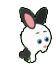 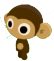 	D) 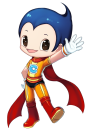 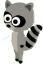 EĞİTİMULAŞIMEĞLENCE